Foundation Check In - 6.02 Algebraic formulaeGiven  and v > 0, find the value of v when ,  and . Give your answer to 2 significant figures.Rearrange the formula to make v the subject of .A taxi charges an initial £2.50 plus £1.20 per mile travelled. Write an expression for the cost, C, of a taxi journey of m miles.Rearrange the formula to make u the subject of .Find the acceleration of a ball that goes from rest to 5 m/s in 2 seconds.Show that a triangle which has a base of 12 cm, perpendicular height of 16 cm and diagonal side of 20 cm is a right-angled triangle.Tia states that the value of  when  and  is 6. Explain why she is wrong.Show that the base length of the right-angled triangle below is 120 mm.The volume of a sphere is 1400 cm3. A cone has the same volume and the same size radius as the sphere. Work out the height of the cone, giving your answer to 3 significant figures.[The volume v of a sphere with radius r is .][The volume v of a cone with radius r and perpendicular height h is .]Cara has £160 to spend on a birthday celebration with her family. She pays £75 for a magician to entertain at the event and she plans to buy each adult an alcoholic drink for £4.50 and each child a bottle of juice for £1.75.Write an expression to find how much money Cara will have remaining after x adults and y children attend the birthday celebration. If seven adults attend the event, what is the maximum number of children that could attend?ExtensionA group of sixth form students are planning to run an end of term disco.The local youth club offers its hall for hire for £120 per evening.The students think they will have a maximum of 80 people attending the disco and they want to offer refreshments costing £6 per person.The ticket price needs to cover the cost of running the disco.Write an expression for the price of the ticket, T, if p represents the number of people attending the disco.Work out the price of the ticket if the maximum number of people attend the disco.Answers3.02.5 ms-2Using Pythagoras’ theorem,  gives  so it is a right-angled triangle.. Tia made an error subtracting a negative in the denominator which meant she calculated .27.8 cm30 childrenExtensionIf , 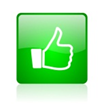 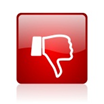 Assessment ObjectiveQu.TopicRAGAssessment ObjectiveQu.TopicRAGAO11Substitute numerical values into a complex formulaAO11Substitute numerical values into a complex formulaAO12Rearrange a formula to change the subject where a reciprocal of the subject appearsAO12Rearrange a formula to change the subject where a reciprocal of the subject appearsAO13Formulate a simple formula from a real-world contextAO13Formulate a simple formula from a real-world contextAO14Rearrange a formula to change the subject where a power of the subject appearsAO14Rearrange a formula to change the subject where a power of the subject appearsAO15Use a kinematic formula to work out accelerationAO15Use a kinematic formula to work out accelerationAO26Recall and use Pythagoras’ theoremAO26Recall and use Pythagoras’ theoremAO27Substitute positive and negative numbers into an algebraic fractionAO27Substitute positive and negative numbers into an algebraic fractionAO28Recall and use trigonometry formulaAO28Recall and use trigonometry formulaAO39Use formulae for the volume of a sphere and a coneAO39Use formulae for the volume of a sphere and a coneAO310Formulate an expression involving two variables to solve a real-world problemAO310Formulate an expression involving two variables to solve a real-world problemAssessment ObjectiveQu.TopicRAGAssessment ObjectiveQu.TopicRAGAO11Substitute numerical values into a complex formulaAO11Substitute numerical values into a complex formulaAO12Rearrange a formula to change the subject where a reciprocal of the subject appearsAO12Rearrange a formula to change the subject where a reciprocal of the subject appearsAO13Formulate a simple formula from a real-world contextAO13Formulate a simple formula from a real-world contextAO14Rearrange a formula to change the subject where a power of the subject appearsAO14Rearrange a formula to change the subject where a power of the subject appearsAO15Use a kinematic formula to work out accelerationAO15Use a kinematic formula to work out accelerationAO26Recall and use Pythagoras’ theoremAO26Recall and use Pythagoras’ theoremAO27Substitute positive and negative numbers into an algebraic fractionAO27Substitute positive and negative numbers into an algebraic fractionAO28Recall and use trigonometry formulaAO28Recall and use trigonometry formulaAO39Use formulae for the volume of a sphere and a coneAO39Use formulae for the volume of a sphere and a coneAO310Formulate an expression involving two variables to solve a real-world problemAO310Formulate an expression involving two variables to solve a real-world problem